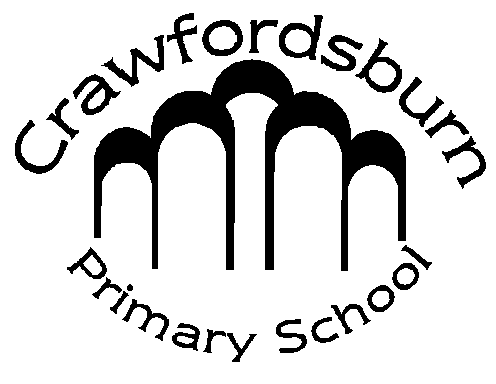 PUPIL HOLIDAYS FOR 2018/19 Term 1 	Start			Thursday 30 August 2018   (9am – 12:30pm)  		Half term		Monday 29 October – Friday 2 November  inc.		Term End		Friday 21 December @noon		 ~~~~~~~~~~~~~~~~~~~~~~~~~~~~~~~~~~~~~~~~~~~~~~~~~~~~~~~~~~~~~~~~~~~~~~~~~Term 2 	Start			Monday 7 January 2019 		Half term		Monday 18 to Friday 22 February  inc.		Term End		Friday 12 April @ noon  ~~~~~~~~~~~~~~~~~~~~~~~~~~~~~~~~~~~~~~~~~~~~~~~~~~~~~~~~~~~~~~~~~~~~~~~~~Term 3		Start			Monday 29 April 2019 		May Day 		Monday 6 May 						 Bank Holiday		Monday 27 May 			Year End		Friday 28 June 2019 @ NoonMr I A SullivanActing Principal			April 2018